LACOMBE MINOR HOCKEY ASSOCIATION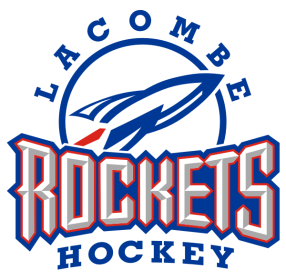  OPERATIONAL COMMITTEE MEETINGUPPER MEETING ROOMLACOMBE SPORTS AND LEISURE COMPLEX5210 – 54 AVENUELACOMBE, ALBERTAJanuary 12, 2015 at 7pmBrent Talsma called the meeting order at 7:04pmPRESENT:Brent TalsmaBlair ZilinskiLin LuymesThalia HibbsKari PiloteJody BloklandShelley VickeryAgnes YzermanLinda SchneiderStephanie GillisEdith McKinlayTom FisherLori McCreaJacqui RiderAngela NygaardMichelle BarefootConnie LofstrandTroy RiderTracey VerhoevenBrent Talsma occupied the Chair, Thalia Hibbs acted as Secretary.APPROVAL OF MINUTESApproval of Minutes. Troy Rider moves“That Committee to accept the minutes Operating Committee Meeting held December 2, 2014 as amended.”Motion carried.BUSINESS ARISING FROM MINUTESAdditions to Unfinished Business.APPROVAL OF AGENDAAdditions to New Business.*FCSS Lyn Luymes moves “That the Committee approve the Agenda as circulated &amended.” Motion carried.EXECUTIVE REPORTSPRESIDENT Brent Talsma –Hockey Alberta sent new proposal about zoning for AA.   Our zone would have Stettler as the host.  Up to the Jan 16th to provide feedback.  Ponoka in with Wetaskiwin.  Quieter lately.Will be meeting with NCMHA later this month (January 24).  Scheduling and travel was not lived up to.  Tier 4 traveling more than tier 1.VICE PRESIDENT Blair Zilinski–nothing to reportREGISTRAR Lin Luymes – All the teams were approved.  No more player movement meaning can’t release or add players.  However, you can still add coaching staff.Directors, please unsure banners have been delivered.Minor hockey week is coming up at the end of the month.  Pictures have been forwarded to globe. Meeting about provincials coming upSECRETARY Thalia Hibbs – The Globe reported there will be some public consultations in New Year on Arena Renovations. 170 FB likes, Twitter 62 followers.TREASURER Kari Pilote – Some sponsorship issues.  Still sorting some apparel billing issues.PAST PRESIDENT Trevor Jevne –absentDIRECTORS REPORTBEARS Jody Blokland – good.INITIATION George Saganis – absent.  Program is working.  Made transition to 5 on 5 on half ice.  Some transition to full ice.NOVICE Shelley Vickery – good.ATOM Agnes Yzerman – Good.  Coach Mentor has been working with one team.PEE WEE Linda Schneider – absentBANTAM Stephanie Gillis – goodMIDGET Edith McKinlay – both teams are doing really well.  There are two kids that are 1 and 2nd in league for scoring.FEMALE Tom Fisher –Bantam Females hosting Provincials.  Starting preparations.  Transition to Rocky league started.COMMITTEE REPORTSREFEREE-IN-CHIEF Josh Smith – absentGAME & CONDUCT Josh Smith – absentICE CONVENOR Jacqui Rider – During curling, buses should park at No Frills, or ELUES.  Game reschedules only just got completed.  A few teams are being invoiced for unused ice.FUNDRAISING CONVENOR Alison Stangeland – absentREFEREE ASSIGNOR (Upper) Anita Brown –absentREFEREE ASSIGNOR (Lower) Michelle Barefoot – question if the initiation needs refs as the transition moves to full ice (answer – no).  Also, perhaps a rebalance of how the association splits the division between the two assignors.SPONSORSHIP CHAIR Justin Grabo –absent. Perhaps a committee needs to be struck to review sponsorship set up and timelines.  Will put a call out for committee members.TOURNAMENT CHAIR Lori McCrea –Need to look at how tournaments are being used to be a fundraiser.  Lori will put together some preliminary guidelines.COACH MENTORS Randy Burt –absent.  Has been out with many teams.  Penhold series of coaching clinics continues.  Goaltending clinic later this month.  Would like to host coach clinic here but no ice available  SOUTH CENTRAL ALBERTA HOCKEY LEAGUE REPRESENTATIVE Troy Rider –absent. All-star this weekend coming up.UNFINISHED BUSINESS - noneNEW BUSINESS8.1 FCSS. Pass program post to website.ADJOURNMENTPresident Talsma adjourned the meeting at 7:38pm.____________________________________________BRENT TALSMA, PRESIDENT______________________________________________EXECUTIVE MEMBER(please indicate position and print name) 